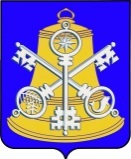 АДМИНИСТРАЦИЯКОРСАКОВСКОГО ГОРОДСКОГО ОКРУГАПОСТАНОВЛЕНИЕО Совете по инвестиционной деятельности при администрации Корсаковского городского округа В целях координации инвестиционной деятельности на территории Корсаковского городского округа, улучшения инвестиционного климата и создания благоприятных условий для привлечения финансовых ресурсов в экономику Корсаковского городского округа администрация Корсаковского городского округа ПОСТАНОВЛЯЕТ:Создать Совет по инвестиционной деятельности при администрации Корсаковского городского округа.Утвердить Положение о Совете по инвестиционной деятельности при администрации Корсаковского городского округа (прилагается).Признать утратившими силу:- постановление мэра Корсаковского городского округа от 20.08.2015 № 1381 «О Совете по инвестиционной деятельности при администрации Корсаковского городского округа»;- постановление администрации Корсаковского городского округа от 07.03.2017       №   558 «О внесении изменения в постановление мэра Корсаковского городского округа от 20.08.2015 № 1381 «О Совете по инвестиционной деятельности при администрации Корсаковского городского округа».Опубликовать настоящее постановление в газете «Восход».МэрКорсаковского городского округа					   	       Т.В. МагинскийПОЛОЖЕНИЕо Совете по инвестиционной деятельности при администрации Корсаковского городского округаОбщие положенияСовет по инвестиционной деятельности при администрации Корсаковского городского округа (далее – Совет) является постоянно действующим совещательным, органом при администрации Корсаковского городского округа с целью выработки и реализации предложений по развитию инвестиционной деятельности на территории Корсаковского городского округа.Совет в своей деятельности руководствуется Конституцией Российской Федерации, федеральным законодательством и законодательством Сахалинской области, правовыми актами Президента Российской Федерации и Правительства Российской Федерации, правовыми актами Сахалинской области и Корсаковского городского округа, настоящим Положением.Решения Совета носят рекомендательный характер.Задачи СоветаОсновными задачами Совета являются:Выработка единой политики и приоритетных направлений по развитию инвестиционной деятельности на территории Корсаковского городского округа и привлечению инвестиций.Организация взаимодействия органов местного самоуправления, территориальных органов, федеральных органов исполнительной власти, организаций, независимо от их организационно-правовой формы, по вопросам реализации единой политики в области инвестиционной деятельности на территории Корсаковского городского округа.Рассмотрение и внесение предложений по совершенствованию нормативных правовых актов Корсаковского городского округа, регулирующих инвестиционную деятельность.Подготовка рекомендаций, предложений органам местного самоуправления Корсаковского городского округа при определении приоритетных направлений в области развития инвестиционной деятельности на территории Корсаковского городского округа.Совершенствование механизмов муниципальной поддержки инвестиционной деятельности на территории Корсаковского городского округа.Рассмотрение вопросов, связанных с реализацией инвестиционных проектов на территории Корсаковского городского округа.Принятие решений о включении инвестиционных проектов в реестр муниципальных приоритетных инвестиционных проектов.Рассмотрение иных вопросов, касающихся реализации инвестиционных проектов.Права СоветаДля решения задач, указанных в пункте 2 настоящего Положения, Совет имеет право:3.1. Запрашивать в установленном порядке у территориальных органов федеральных органов исполнительной власти Сахалинской области, органов исполнительной власти Сахалинской области, органов местного самоуправления и субъектов инвестиционной деятельности информацию по вопросам, отнесенным к компетенции Совета.3.2. Привлекать к работе Совета представителей заинтересованных территориальных органов федеральных органов исполнительной власти Сахалинской области, органов исполнительной власти Сахалинской области, органов местного самоуправления, организаций независимо от их организационно-правовых форм.3.3. Заслушивать субъектов инвестиционной деятельности по вопросам, отнесенным к компетенции Совета.3.4. Принимать решения в пределах своей компетенции, необходимые для реализации задач Совета.3.5. Создавать экспертные советы, рабочие группы или комиссии для решения вопросов, входящих в компетенцию Совета.Состав и организация деятельности СоветаСовет формируется в составе председателя Совета, двух заместителей председателя Совета, секретаря и членов Совета.Персональный состав Совета утверждается постановлением администрации Корсаковского городского округа.Заседания Совета проводятся по мере необходимости, но не реже одного раза в квартал.Заседание Совета считается правомочным если на нем присутствуют не менее 2/3 членов Совета.Заседания Совета проводятся под руководством председателя Совета или одного из его заместителей.На период отсутствия одного из членов Совета (отпуск, временная нетрудоспособность и т.п.) его замещает лицо, исполняющее его обязанности.Решения Совета принимаются простым большинством голосов членов Совета, присутствующих на заседании, и фиксируются в протоколе. При равенстве голосов решающим является голос председательствующего. Протокол заседания Совета оформляется секретарем Совета и подписывается председательствующим на заседании Совета. От 24.07.2019 № 1201УТВЕРЖДЕНОпостановлением администрации Корсаковского городского округаот 24.07.2019 № 1201